Ρόδος, Α.Π. Β Ε Β Α Ι Ω Σ ΗΒεβαιώνεται ότι ο / η ……………………………………………………………………………………. του ……………………………… με αριθμό μητρώου Τμήματος Α.Μ. ……………………................πήρε μέρος στην εξέταση του μαθήματος: ………………………………………………………….………………………………………………………………………… στις ……………………………..της περιόδου ……………… εξαμήνου ακαδ. έτους …...… - ….….. του διδάσκοντα / της διδάσκουσας …………………………………………………………..............................................................Ο διδάσκων / Η διδάσκουσα				………………………………..				 (Ονοματεπώνυμο – Βαθμίδα)                                                                                Η αν. Προϊσταμένη Γραμματείας του                                                                                  Τμήματος Μεσογειακών Σπουδών                                                                     Σοφία Μιχαλίτσα ΧαλκιάΤμήμα Μεσογειακών Σπουδών Πανεπιστημίου Αιγαίου Δημοκρατίας 1, Ρόδος 85 132.  Τηλ. 22410-99312, 99313, 99314, 99317. Email: TMS_Gramm@aegean.gr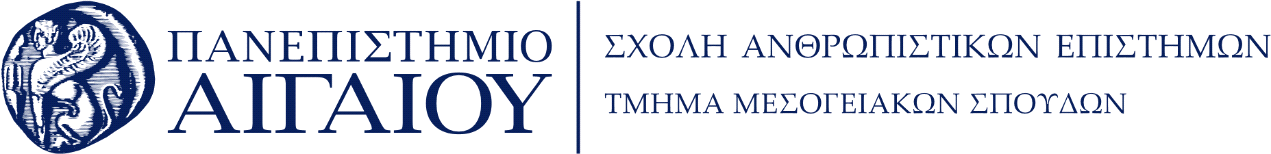 